PESOKLUB DOBŘÍŠ, O. S. – členská přihláškaJméno:		členské číslo:	
Příjmení:		přijat za člena dne:	
Titul: - 		pozn.:	
Datum narození:			
Bydliště: 			
			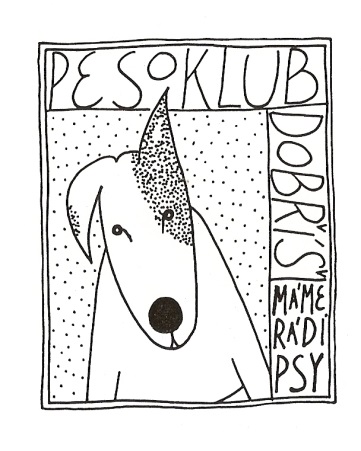 Telefon:	
E-mail:	

Přihlašuji se za člena Pesoklubu Dobříš, o. s. V Dobříši:	Podpis:	PESOKLUB DOBŘÍŠ, O. S. – členská přihláškaJméno:		členské číslo:	
Příjmení:		přijat za člena dne:	
Titul: - 		pozn.:	
Datum narození:			
Bydliště: 			
			Telefon:	
E-mail:	

Přihlašuji se za člena Pesoklubu Dobříš, o. s. V Dobříši:	Podpis:	